Lady Lakers Volleyball Club 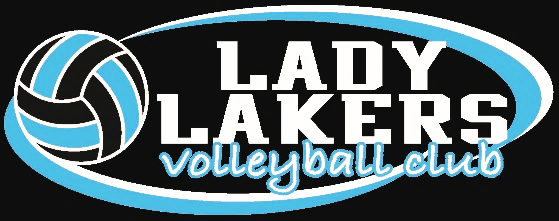 Board MeetingMeeting Date: October 4, 2023 Meeting Called to Order: 6:06 PM Board Members Present: Alisa Jacobsen, McCall Plourde, Matti Nelson, Wendy Peterson, Justin Quo, Jackie Bossoletti, Sarah BlockNon-Board Members Present: Justin Schiro, Matti Nelson, Karley ThompsonMeeting Agenda and Previous Meeting MinutesMotion to approve the meeting agenda: JackieMotion Second: MattiMotion: Passed Treasure Report NoneOld BusinessBy-Law/Handbook UpdatesJustin completed the Confidential and Proprietary Information for the club.This will be added to the By-Laws under Article IX – Powers of the Board of Directors as part C.Motion to add as mentioned above: AlisaMotion Second: JustinMotion: Passed Non-Profit StatusSarah will talk with Kieth about the Arena Board Non-Profit Status Further discussion tabled until more information is available.New BusinessReview BudgetWe have approximately $3000 in account after deducting fundraising funds dedicated to families.Fees from 2023 were $425 per player$25 late fee for registration after a specific date.$30 fee for opting out of ditch picking milesSet Season FeesInformation provided regarding potential number of players for 2024 season.32 players over 12 years of age25 players below 12Cost would be approximately $4000/team for the seasonThis includes increased pay for coaches while at tournaments and pay for mileage rather than a flat fee.Based on 8-9 players per team, individual cost is approximately $500 We can offset some but want to leave a buffer in the account for unplanned expenses.Motion made by McCall to set 2024 fees at $465Motion Second: WendyMotion: PassedTryout Date/CoachesGym has been requested for Sunday November 12.School charges $100 for janitorial on a Sunday.Waiting to hear back from schoolDiscussion to keep tryout times from 2023 seasonCheck in and setup at noon12:30 - 2:00 – 6th grade and under12:30 - 3:30 – 7th grade and up2:00 - 2:30 – snack 6th grade will be pulled up to join older kids from 2:30 – 3:30We will have a parents meeting at try-outsTry-out coachesMatti Nelson, Kayla Thompson, Justin Quo are availableAndreana Nylander, Karley Thompson – Matti will askDiscussion on asking non-season coaches to help for outside opinion.Registration Deadline is Nov 5.Tournament ReviewAlisa provided list of tournaments available from late February until late May.Dance Competition conflict – March 16Softball Tournament conflict (tentative) – May 11-12Potential for 2 – 1 day tournaments in Fargo on same weekendWould save on travel expensesMore discussion tabled until tryouts confirmed.Season CoachesReturning coachesAndreana, Justin – confirmedMatti, Karley – may be available to co-coachShelby, Jill - unconfirmedPotential new CoachesKayla Tohmpson, as a co-coachAwnley JacobsenBailey HusbandsHannah FishNext MeetingNovember 8, 6:00pmUpstairs at International ArenaMeeting Adjourned: 7:30pm